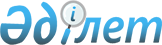 Об утверждении регламента государственной услуги "Регистрация и выдача  разрешений иностранцам и лицам без гражданства на постоянное жительство в  Республике Казахстан"
					
			Утративший силу
			
			
		
					Приказ Министра внутренних дел Республики Казахстан от 14 июня 2012 года № 352. Зарегистрирован в Министерстве юстиции Республики Казахстан 28 июня 2012 года № 7775. Утратил силу приказом Министра внутренних дел Республики Казахстан от 11 марта 2014 года № 152      Сноска. Утратил силу приказом Министра внутренних дел РК от 11.03.2014 № 152 (вводится в действие по истечении десяти календарный дней после дня его первого официального опубликования).      В соответствии с пунктом 4 статьи 9-1 Закона Республики Казахстан «Об административных процедурах», ПРИКАЗЫВАЮ:



      1. Утвердить прилагаемый Регламент государственной услуги «Регистрация и выдача разрешений иностранцам и лицам без гражданства на постоянное жительство в Республике Казахстан».



      2. Комитету миграционной полиции Министерства внутренних дел Республики Казахстан (Нокин П.К.) обеспечить:



      1) государственную регистрацию настоящего приказа в Министерстве юстиции Республики Казахстан;



      2) официальное опубликование настоящего приказа в установленном порядке;



      3) размещение настоящего приказа на интернет-ресурсе Министерства внутренних дел Республики Казахстан.



      3. Контроль за исполнением настоящего приказа возложить на заместителя министра внутренних дел Республики Казахстан Тыныбекова К.С. и Комитет миграционной полиции Министерства внутренних дел Республики Казахстан (Нокин П.К.).



      4. Настоящий приказ вводится в действие по истечении десяти календарных дней со дня его первого официального опубликования.      Министр                                    К. Касымов      «Согласовано»

Председатель Комитета

национальной безопасности

Республики Казахстан

_______________ Н. Абыкаев

24 июня 2012 года

Утвержден            

приказом Министра внутренних дел

Республики Казахстан       

№ 352 от 14 июля 2012 года     

Регламент

государственной услуги «Регистрация и выдача разрешений

иностранцам и лицам без гражданства на постоянное жительство

в Республике Казахстан» 

1. Общие положения

      1. Настоящий регламент государственной услуги «Регистрация и выдача разрешений иностранцам и лицам без гражданства на постоянное жительство в Республике Казахстан» (далее - Регламент) разработан в соответствии со статьей 34 Бюджетного кодекса Республики Казахстан от 4 декабря 2008 года, статьями 9-1, 15-2 Закона Республики Казахстан от 27 ноября 2000 года «Об административных процедурах», а также в соответствии со стандартом государственной услуги «Регистрация и выдача разрешений иностранцам и лицам без гражданства на постоянное жительство в Республике Казахстан», утвержденного постановлением Правительства Республики Казахстан от 14 декабря 2009 года № 2102 «Об утверждении стандарта государственной услуги по регистрации и выдаче разрешений иностранцам и лицам без гражданства на постоянное жительство в Республике Казахстан» (далее - Стандарт).



      2. В настоящем Регламенте используются следующие понятия:



      1) потребитель – иностранцы или лица без гражданства, обратившиеся за государственной услугой;



      2) структурно-функциональные единицы (далее - СФЕ) – ответственные лица уполномоченных органов, структурные подразделения государственных органов, государственные органы, информационные системы или подсистемы, которые участвуют в процессе оказания государственной услуги.



      3. Государственная услуга оказывается территориальными подразделениями миграционной полиции органов внутренних дел Республики Казахстан (далее - подразделения миграционной полиции) по адресам, указанным в приложении 1 к Стандарту.



      4. Форма оказываемой государственной услуги: не автоматизированная.



      5. Государственная услуга оказывается на основании:



      1) статьи 9 Закона Республики Казахстан от 22 июля 2011 года «О миграции населения»;



      2) Стандарта; 



      3) Правил подтверждения иностранцами и лицами без гражданства, претендующими на получение разрешений на постоянное проживание в Республике Казахстан, своей платежеспособности в период пребывания в Республике Казахстан, утвержденных постановлением Правительства Республики Казахстан от 26 ноября 2003 года № 1185.



      6. Результатом завершения государственной услуги является проставление штампа о регистрации в книге регистрации граждан, а также в удостоверениях лиц без гражданства либо мотивированный ответ об отказе в предоставлении услуги. 

2. Требования к оказанию государственной услуги

      7. Государственная услуга оказывается по месту постоянного жительства потребителя подразделениями миграционной полиции.



      8. Государственная услуга предоставляется пять рабочих дней в неделю с 9.00 до 18.30 часов, с перерывом на обед с 13.00 до 14.30, а также в субботу с 9.00 до 13.00 часов. Прием осуществляется в порядке живой очереди, без предварительной записи и ускоренного обслуживания.



      9. Полная информация о порядке оказания государственной услуги и необходимых документах, а также образцы их заполнения располагаются на интернет-ресурсе Министерства внутренних дел Республики Казахстан (далее - МВД): www.mvd.kz в разделе «О деятельности органов внутренних дел», департаментов внутренних дел областей, городов Алматы, Астана (далее - ДВД), а также в официальных источниках информации и на стендах, расположенных в зданиях подразделений миграционной полиции.



      10. Для получения государственной услуги потребитель представляет документы согласно пункту 11 Стандарта.



      11. Сроки предоставления государственной услуги:



      1) с момента сдачи потребителем необходимых документов и получения талона о приеме заявления - 60 календарных дней;



      2) иностранцам, прибывшим в Республику Казахстан в соответствии с квотой иммиграции, после получения талона о приеме заявления – 10 календарных дней;



      3) максимально допустимое время ожидания потребителя в очереди при сдаче документов - 30 минут;



      4) максимально допустимое время обслуживания потребителя при осуществлении регистрации - 30 минут.



      12. В выдаче разрешения на постоянное проживание в Республике Казахстан отказывается иммигрантам либо выданное ранее разрешение аннулируется в случаях, предусмотренных пунктом 16 Стандарта. 

3. Описание действий (взаимодействия)

в процессе оказания государственной услуги

      13. Прием документов в подразделениях миграционной полиции осуществляется посредством «окон», на которых указывается фамилия, имя, отчество и должность инспектора миграционной полиции.



      После сдачи документов в подразделение миграционной полиции потребителю выдается талон по форме согласно приложению 2 к Стандарту, о приеме соответствующих документов с указанием:



      номера и даты приема документов;



      вида запрашиваемой государственной услуги;



      даты, времени и места выдачи документов;



      фамилии, имени, отчества сотрудника миграционной полиции, принявшего документы.



      14. Требования к информационной безопасности отсутствуют.



      15. В процессе оказания государственной услуги задействованы следующие СФЕ:



      1) сотрудник отдела (отделения, группы) миграционной полиции городского, районного, районного в городе, поселкового управления (отдела) органов внутренних дел - прием и выдачу разрешений на постоянное жительство в Республике Казахстан иностранцам и лицам без гражданства;



      2) сотрудник управления миграционной полиции ДВД – прием и выдачу разрешений на постоянное жительство в Республике Казахстан иностранцам и лицам без гражданства;



      3) начальник, заместитель начальника ДВД – осуществляют утверждение заключения о выдаче разрешения;



      4) адресно-справочное бюро ДВД – постановку на учет.



      5) департамент Комитета национальной безопасности Республики Казахстан по области, городам Алматы и Астане – согласование материалов о выдаче разрешений на постоянное жительство иностранцам, лицам без гражданства.



      16. Текстовое табличное описание последовательности и взаимодействие административных действий (процедур) каждой СФЕ с указанием срока выполнения каждого административного действия (процедуры) приведены в приложении 1 к настоящему Регламенту.



      17. Схема взаимодействия между логической последовательностью административных действий в процессе оказания государственной услуги и СФЕ приведена в приложении 2 к настоящему Регламенту.

Приложение 1           

к Регламенту государственной услуги

«Регистрация и выдача разрешений  

иностранцам и лицам без гражданства

на постоянное жительство     

в Республике Казахстан»     

                          Описание

 последовательности и взаимодействие административных действий

                           (процедур).

      Основной процесс.



      Вариант 1. Регистрация иностранцев и лиц без гражданства прибывших в Республику Казахстан с визой категории «на постоянное жительство».

      Продолжение таблицы:

      Вариант 2. Рассмотрение заявлений об оставлении иностранцев и лиц без гражданства в Республике Казахстан на постоянное жительство.

      Продолжение таблицы:

      Продолжение таблицы:

      Варианты использования.



      Вариант 1. Регистрация иностранцев и лиц без гражданства, прибывших в Республику Казахстан с визой категории «на постоянное жительство».



      Таблица 3. Основной процесс – регистрация иностранцев и лиц без гражданства, прибывших в Республику Казахстан с визой категории «на постоянное жительство».

      Таблица 4. Основной процесс – принятие положительного решения об оставлении иностранцев и лиц без гражданства в Республике Казахстан.

      Таблица 5. Альтернативный процесс - принятие отрицательного решения об оставлении иностранцев и лиц без гражданства в Республике Казахстан.Аббревиатуры используемые в приложении:

УМП – Управление миграционной полиции;

КМП – Комитет миграционной полиции;

АСБ - адресно-справочное бюро;

ГОРОВД - городской(районный) отдел внутренних дел;

УКПССУ - Управление Комитета по правовой статистике и специальным учетам;

ДКНБ - Департамент Комитета национальной безопасности;

ДВД - Департамент внутренних дел.

Приложение 2                  

К регламенту государственной услуги      

«Регистрация и выдача разрешений иностранцам  

и лицам без гражданства на постоянное жительство

в Республике Казахстан»             

Схемы,

отражающие взаимосвязь между логической последовательностью

административных действий 

Регистрация и выдача разрешений иностранцам и лицам

без гражданства на постоянное жительство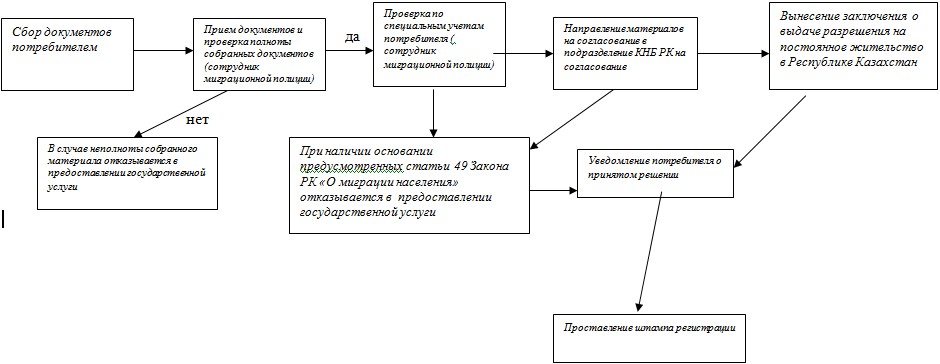 
					© 2012. РГП на ПХВ «Институт законодательства и правовой информации Республики Казахстан» Министерства юстиции Республики Казахстан
				Действия основного процесса (хода, потока работ)Действия основного процесса (хода, потока работ)Действия основного процесса (хода, потока работ)Действия основного процесса (хода, потока работ)Действия основного процесса (хода, потока работ)1№ действия (хода,

потока работ)1232Наименование СФЕУМПУМПУМП3Наименование

действия (процесса,

процедуры,

операции) и их

описаниеПрием и проверка

пакета документов

заявителяРегистрация в

журналеНаправление

адресного листка

прибытия и талона

статистического

учета к листку

прибытия в АСБ4Форма завершения

(данные, документ,

организационно-

распорядительное

решение)В случае

несоответствия

документов

мотивированный отказ

предоставлении

государственной услугиПроставление

штампа о

регистрации

в книге

регистрации

граждан,

удостоверении

лица без

гражданстваСопроводительное

письмо5Сроки исполнения10 минут10 минут2 дня456УМПКМПАСБСоставление учетной карточки

в 3-х экземплярахВнесение

учетной

карточки в

алфавитно-

справочную

картотекуВнесение адресного

листка прибытия в

алфавитно-

справочную

картотекуСопроводительное письмоПостановка на

учет как

постоянно

проживающийПостановка на

регистрационный

учет в АСБ2 дня3 дня 3 дняДействия основного процесса (хода, потока работ)Действия основного процесса (хода, потока работ)Действия основного процесса (хода, потока работ)Действия основного процесса (хода, потока работ)Действия основного процесса (хода, потока работ)Действия основного процесса (хода, потока работ)1№ действия

(хода, потока

работ)12342Наименование

СФЕГОРОВДГОРОВДУМПДКНБ3Наименование

действия

(процесса,

процедуры,

операции) и их

описаниеПрием и

проверка пакета

документов

заявителяФормирование

дела и

направление его

в УМППроверка

материалов

дела,

направление

запросов в

ДКНБ и УПССУПроверка

заявителя по

специальным

учетам4Форма

завершения

(данные,

документ,

организацион-

но-

распорядитель-

ное решение)Регистрация в

журнале и

выдача талона о

получении либо

мотивированный

отказ в

предоставлении

государственной

услугиСопроводительное

письмоПосылка

запросаОтвет в УМП5Сроки

исполнения10 минут3 дня3 дня30 дней56789УКПССУУМПРуководство ДВДУМПУМППроверка

заявителя по

специальным

учетамВынесение

мотивированного

заключения о

возможности

постоянного

проживания в

Республике

Казахстан,

направление

руководству ДВДПроверка

материалов

дела,Составление

учетной карточки

в 3-х

экземплярахНаправление копии

заключения о

возможности

постоянного

проживания в

Республике

Казахстан вместе с

третьим

экземпляром

учетной карточки в

ГОРОВДОтвет в УМПМотивированное

заключениеУтверждение

заключенияСопроводительное

письмоСопроводительное

письмо15 дней7 дней10 дней2 дня2 дня1011121314ГОРОВДГОРОВДГОРОВДКМПАСБПодготовка

письменного

уведомления

заявителя о

результатах

вынесенного

заключения. При

отрицательном

решении

направление

заявителю

письменного

мотивированного

отказаПроставление

штампа о

регистрации в

книге регистрации

граждан,

удостоверении лица

без гражданстваНаправление

адресного

листка прибытия

и талона

статистического

учета к листку

прибытия в АСБВнесение

учетной

карточки в

алфавитно-

справочную

картотекуВнесение

адресного листка

прибытия в

алфавитно-

справочную

картотекуУведомления

заявителяШтамп о

регистрацииСопроводитель-

ное письмоПостановка на

учет как

постоянно

проживающийПостановка на

регистрационный

учет в АСБ3 дня10 минут2 дня3 дня3 дняОсновной процесс (ход, поток работ)Основной процесс (ход, поток работ)Основной процесс (ход, поток работ)УМПКМПАСБПрием и проверка пакета

документов заявителяВнесение учетной карточки

в алфавитно-справочную

картотекуВнесение адресного листка

прибытия в алфавитно-справочную

картотекуПроставление штампа о

регистрации в книге

регистрации граждан,

удостоверении лица без

гражданстваПостановка на учет как

постоянно проживающийПостановка на регистрационный

учет в АСБНаправление адресного

листка прибытия и талона

статистического учета к

листку прибытия в АСБВнесения адресного листка

для постановки на учетИнформирование УМП о постановки

на учетСоставление учетной

карточки в 3-х

экземплярахПостановка на учет как

постоянно проживающийВнесения изменения в случае

перемены места жительстваОсновной процесс (ход, поток работ)Основной процесс (ход, поток работ)Основной процесс (ход, поток работ)ГОРОВДУМПРуководство ДВДПрием и проверка пакета

документов заявителяПроверка материалов дела,

направление запросов в ДКНБ и

УПССУПроверка материалов делаФормирование дела и

направление его в УМПВынесение мотивированного

заключения о возможности

постоянного проживания в

Республике Казахстан,

направление руководству ДВДутверждение заключения о

возможности постоянного

проживания в Республике

КазахстанУведомление заявителя о

результатах вынесенного

заключенияСоставление учетной карточки

в 3-х экземплярахПроставление штампа о

регистрации в книге

регистрации граждан,

удостоверении лица без

гражданстваНаправление копии заключения

о возможности постоянного

проживания в Республике

Казахстан вместе с третьим

экземпляром учетной карточки

в ГОРОВДНаправление адресного

листка прибытия и талона

статистического учета к

листку прибытия в АСБОсновной процесс (ход, поток работ)Основной процесс (ход, поток работ)Основной процесс (ход, поток работ)Основной процесс (ход, поток работ)ДКНБУКПССУКМПАСБПроверка заявителя

по специальным

учетамПроверка заявителя

по специальным

учетамВнесение учетной

карточки в

алфавитно-справочную

картотекуВнесение адресного

листка прибытия в

алфавитно-справочную

картотекуГОРОВДУМПРуководство ДВДПрием и проверка пакета

документов заявителяПроверка материалов дела,

направление запросов в ДКНБ

и УПССУПроверка материалов делаФормирование дела и

направление его в УМПВынесение мотивированного

заключения об отказе в

постоянном проживании в

Республике Казахстан,

направление руководству ДВДУтверждение заключения об

отказе в постоянном проживании

в Республике КазахстанНаправление заявителю

письменного

мотивированного отказаНаправление копии

отрицательного заключения об

отказе в постоянном

проживании в Республике

КазахстанАльтернативный процесс (ход, поток работ)Альтернативный процесс (ход, поток работ)Альтернативный процесс (ход, поток работ)Альтернативный процесс (ход, поток работ)ДКНБУКПССУПроверка заявителя по

специальным учетамПроверка заявителя по специальным

учетам